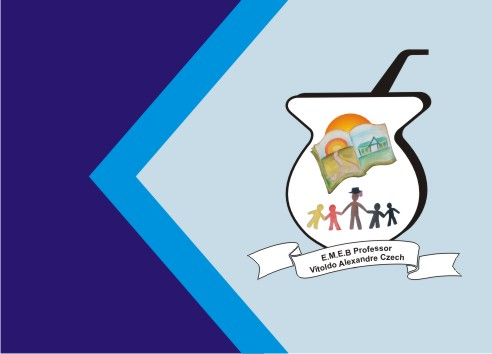 ATIVIDADE DE INGLÊS - 5º ANOCatanduvas, April 19th 2021Today is Monday Greetings and commands – Cumprimentos e comandosComplete as frases com suas informações pessoais e relembrando as atividades que realizamos. Algumas dicas: lembre o nome da sua escola, a série que você está e o nome da sua professora de inglês. 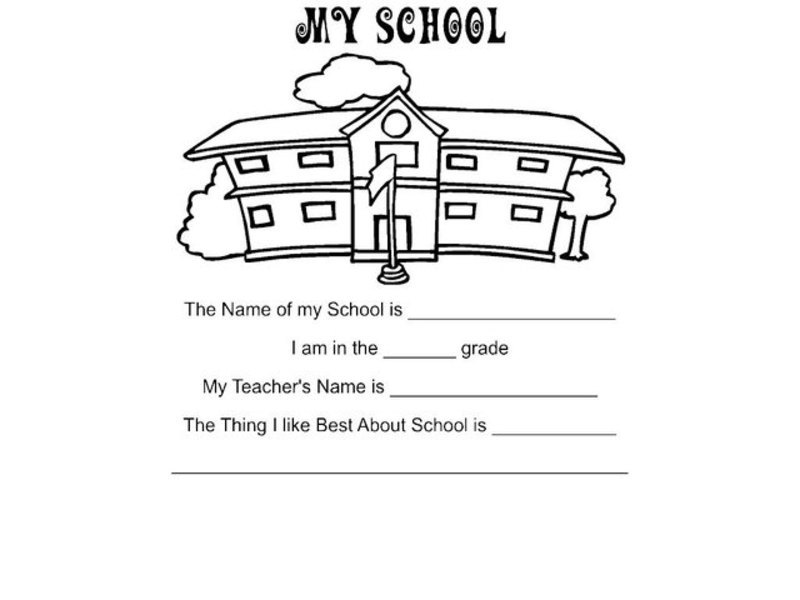 